Basic Account Setup Page 1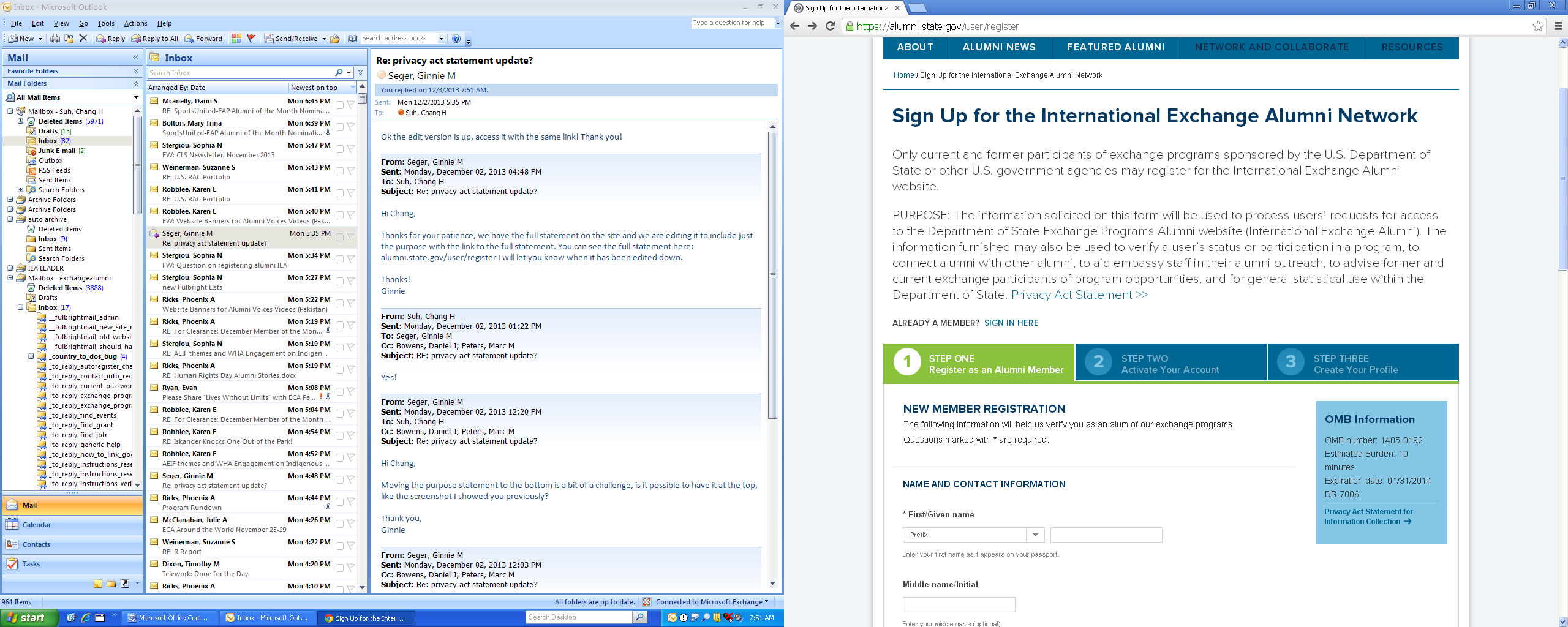 Continued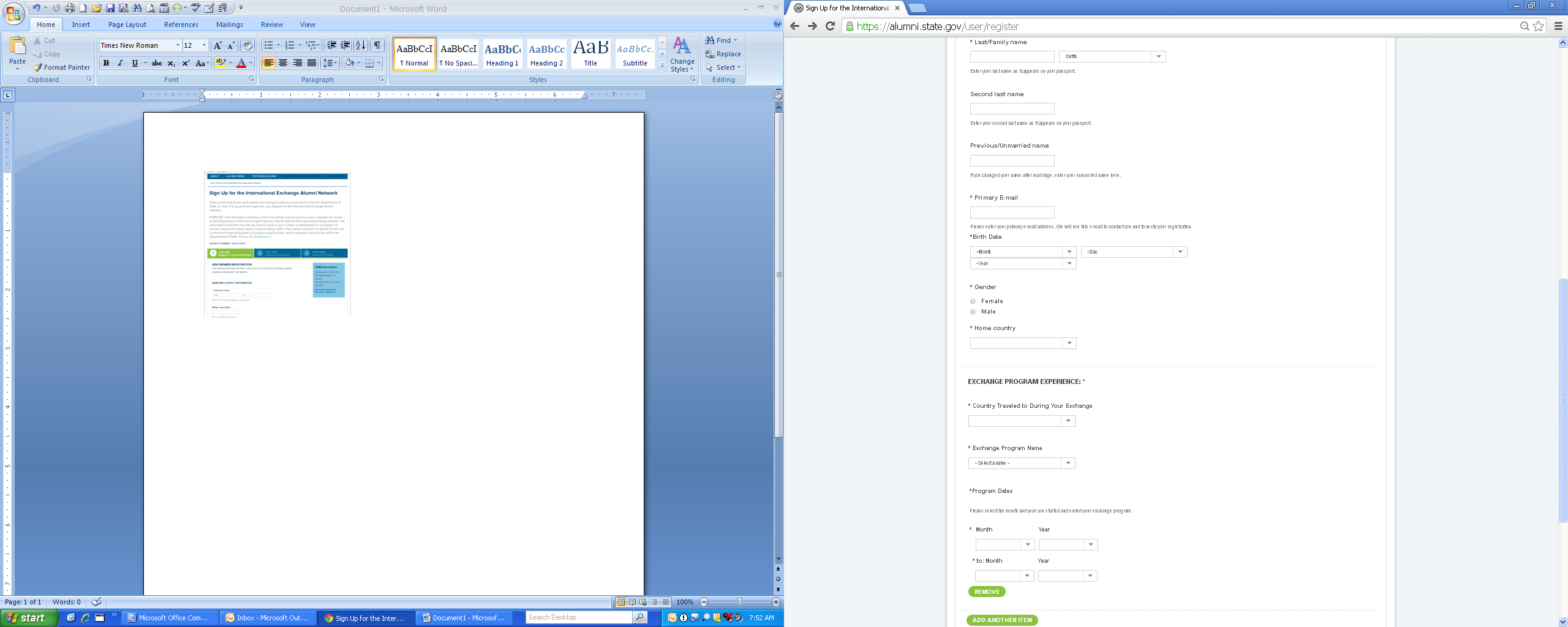 